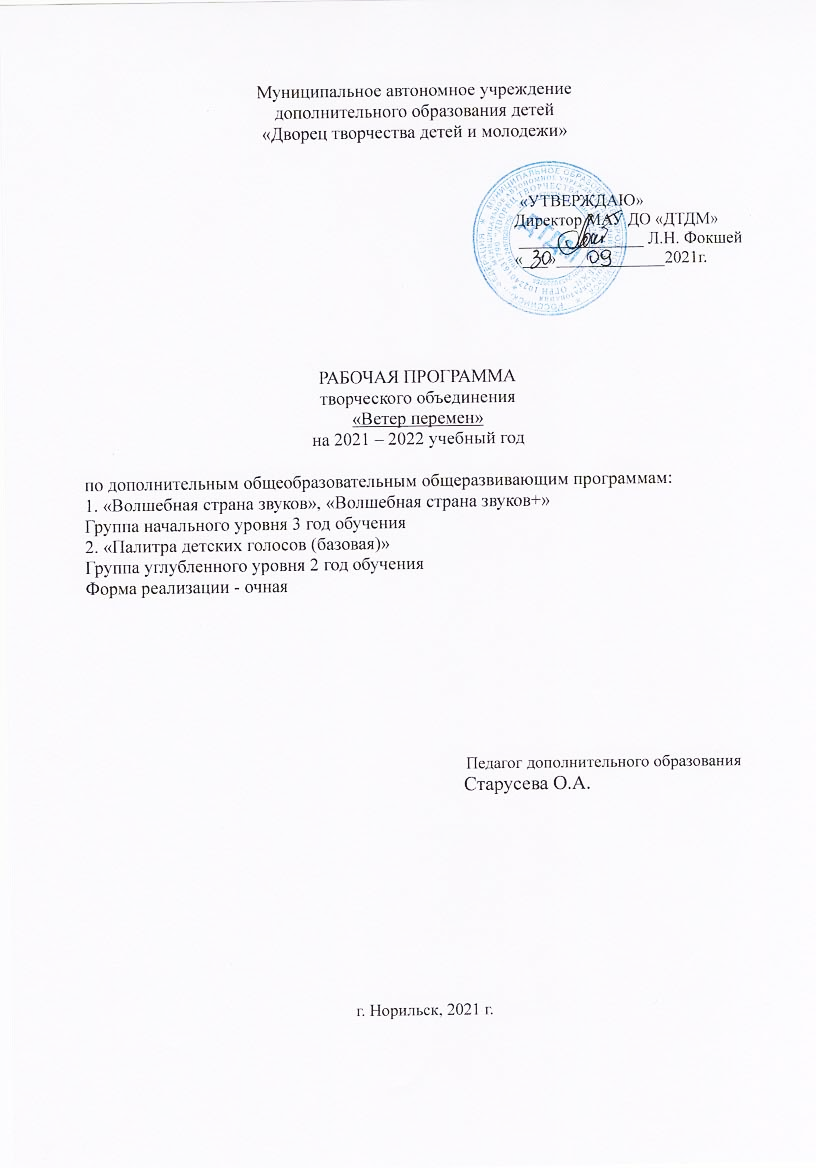 Анализ работы творческого объединения «Ветер перемен»за 2020 - 2021 учебный год.Вокальный ансамбль «Ветер перемен» в 2020-2021гг. насчитывает 2группы учащихся: Группа № 1 начального уровня 2г. обучения и Группа № 2 углубленного уровня 1г. обученияЭтот год для коллектива «Ветер перемен» очень  насыщенный как конкурсами, так и выступлениями -  это и Городской конкурс «Белые журавли», хор детей занял 1место (участники 14ч), проводил его Молодёжный центр, и Краевой конкурс «Таланты без границ», Муниципальный конкурс «Музыкальная капель», Региональный конкурс «Солнечный круг»,  и  Региональный конкурс «Юное поколение (г.Кайеркан, дистанционный). – всего 9конкурсов. Дети в каждом конкурсе заслуженно стали дипломантами и лауреатами разных степеней. Так же в этом году коллективу исполнилось 25лет и был проведен большой отчетный концерт к этой дате. В октябре месяце был проведен на ютубе концерт для мам «Мамочка - моё солнышко», где звучали музыкальные номера вместе со специально приготовленными для мам стихи.17.04 прошел в коллективе отчётный концерт, к которому мы усердно готовились весь год: репетировали номера, писали сценарий, работали с ведущими концерта.  Даже  в таких трудных условиях все конкурсы и отчетный концерт прошел на высоком уровне. В условиях самоизоляции, в октябре месяце, все дети старшей группы, изъявили желание заниматься  дистанционно, таким образом, занятия проходили по смс сообщениям в WhatsApp и по электронной почте – это были яркие и интересные презентации, викторины, вопросы и ответы.Так же прошла промежуточная аттестация в группе№1 начального уровня обучения 2 года обучения и в группе№2 углубленного уровня 1г. обучения, дети написали тест по пройденным темам за полугодие и показали хорошие знания, а 24.04 была проведена промежуточная аттестация всех групп за год. В этом году на углубленный год обучения была принята Пересыпкина Настя, но из-за своей занятости и пропусков занятий по сценическому движению, она не справилась со сложными для нее движениями в номерах подготовки учащихся этого уровня и на следующий год, будет переведена в группу №1 на начальный 3 год уровень обучения. Так же на следующий год планируется перевод учащегося из Гр№1 2года начального обучения, в группу №2 углубленного уровня обучения Русанова Александра, так как молодой человек очень активен, работоспособен и талантлив в исполнении более трудных номеров, чем учащиеся его группы. Он второй год занимается по индивидуальной программе ИОМ и готов перейти на уровень выше.В течение года коллективу удалось поучаствовать в различных акциях и мероприятиях Дворца, ДЮЦ и города.Так же хочется отметить, что все учащиеся, все 21человек -   приняли участие в различных конкурсах и мероприятиях. В коллективе с детьми проведено 21мероприятие, не считая, что коллективное чаепитие проходило обязательно раз в месяц в субботу. «Ветер перемен» поучаствовал в 6 городских мероприятиях и в 20мероприятиях Дюц и «ДТДМ».С родителями встречи проходили как в индивидуальном порядке, так и проведены родительские собрания 13.10 и 27.04, на которых был представлен коллектив, план на год и итоги всего учебного года. Сохранность контингента в этом году т\о такова: 90% (из коллектива ушли 2ребенка, так как не успевали посещать наш коллектив из-за других коллективов.ПОЯСНИТЕЛЬНАЯ  ЗАПИСКАОбщая характеристика детского объединенияВокальный ансамбль «Ветер перемен» в 2021-2022гг. насчитывает 3группы учащихся: Группа № 1 начального уровня 3г., - учащиеся занимаются  по программе «Волшебная страна звуков», Группа 1+ начального уровня 3г. обучения,  -  учащиеся занимаются по программе «Волшебная страна звуков +»  и Группа № 2 углубленного уровня 2г. обучения – обучение  проходит по программе «Палитра детских голосов» (базовая).Творческое объединение «Ветер перемен» работает на базе   ДЮЦ «Алькор» с 1995года. Комплектование на 2021- 2022 учебный год.1.1.1 Дополнительная общеобразовательная общеразвивающая программа «Волшебная страна звуков»1.1.2 Дополнительная общеобразовательная общеразвивающая программа «Волшебная страна звуков+»1.1.3 Дополнительная общеобразовательная общеразвивающая программа «Палитра детских голосов» (базовая)1.2. Характеристика объединения.1 Группа Начальный уровень обучения, 3 год.Данная группа занимается всего 1раз в неделю по субботам по программе «Волшебная страна звуков», группа эта персонифицированная. Дети 1-6класс, остались с прошлого года в количестве 9человек, далее произошёл донабор, в группу пришла новая девочка первоклассница, бывшая участница группы «Кроха» Арлюкова Арина, данные её ниже средних, но по возрасту, она сможет заниматься в этой группе.     1+ Группа Начальный уровень обучения, 3 год.Учащиеся данной группы занимаются по программе «Волшебная страна звуков+». Эта группа детей 1-6класс осталась с прошлого года в количестве 9человек, остальные дети уехали навсегда на материк, поэтому в этом году планируется донабор. Донабор произошёл, в группу пришла новая девочка первоклассница, бывшая участница группы «Кроха» Арлюкова Арина, данные её ниже средних, но по возрасту, она может заниматься в этой группе. Арина подтянет свои способности на индивидуальных занятиях и ей станет комфортнее заниматься в данной группе. Чуть позже в эту группу пришла Зеленкова Ксюша, она достаточно музыкальная девочка, ранее занималась в коллективе музыкой и легко впишется в поющий состав. Занятия планируются 2раза в неделю, а так же планируются индивидуальные часы.Так же второй год планируется проводиться работа по программе ИОМ, данная программа индивидуального обучения ориентирована на Русанова Александра в связи с большой  заинтересованностью его к вокальной музыке. Русанов Александр - учащийся 5 класса СОШ№14. Саша обладает хорошими вокальными данными: чувством ритма, музыкальной  памятью, что позволяет ему   быстро схватывать и воспроизводить сложные произведения.  Поэтому ему необходимо давать более сложный вокальный материал, чем материал для его сверстников группы детей, обучающихся в группе. Александр готов продолжать своё дальнейшее обучение, получая более углубленные знания и навыки по данной программе, поэтому он переведён в группу углубленного уровня обучения. Углубленный уровень обучения, 2год обучения.Эта группа занимается не первый год и почти всем составом перешла с углубленного 1года обучения на следующий уровень.  Данная группа имеет средние и хорошие вокальные данные, количество учащихся 10 человек и эта группа по итогам прошлых лет является самой активной и выступающей. Учащиеся группы прошли  конкурс «Весенняя мозаика», где стали лауреатами разных степеней. В этом году в группу пришли 2 новых девочки: Арлюкова Настя и Зенькович Людмила, они по своим вокальным способностям среднего уровня, но по возрасту подходят для занятий  в этой группе. Занятия будут проходить 3раза в неделю, так же предполагаются индивидуальные часы. В октябре месяце предполагаются изменения в расписании в связи с тем, что в школе№ 28 был пожар и дети, почти всем составом учатся во вторую смену.2. Материальное оснащениеЗанимаемая площадь – учебный кабинет состоит из одной комнаты площадью 19 кв.м.Оснащение и приспособления.3. Особенности учебного годаРабота по программе ИОМВыезд и участие всех групп в вокальных конкурсах города: «Солнечный круг», «Юное поколение», «Поколение»4. Источники планированияОбщеразвивающие программы по вокальному искусству: «Волшебная страна звуков», «Волшебная страна звуков+» и «Палитра детских голосов» (базовая)Программа ИОМПлан работы отдела План работы ДЮЦ «Алькор»План работы М/О и ГМО по вокалуПлан работы массовых мероприятий ДТДМIV. МАССОВАЯ РАБОТАМассовая работа учебного характераМассовая работа воспитательного характера.ЛИЧНЫЙ ТВОРЧЕСКИЙ ПЛАН ПЕДАГОГА  1.Подготовка кабинета к работе (оформление кабинета, стенда)  2.Составление планов УВР  3.Составление расписания  4.Разработка планов-конспектов к занятиям  5. Участие  в МО и ГМО  6. Самообразование по теме «Воспитание музыкальной культуры младших  школьников на уроках музыки»          7. Посещение курсов, семинаров повышения квалификации  8. Участие в мастер-классах коллег  9. Подбор литературы и дидактического материала к занятиям  10. Посещение городских семинаров и ДТДМ  11. Личное участие в городских конкурсах и концертахКалендарный учебно-тематический план т\о «Ветер перемен» Начальный уровень, 3год обучения (4часа)по дополнительной общеобразовательной общеразвивающей программе «Волшебная страна звуков +» на 2021-2022 учебный годЦель программы: формирование эмоционально-ценностного отношения к музыке средством вокального искусства через занятия в детском коллективе.Задачи, решаемые в процессе реализации программы:Образовательные:формирование певческих умений и навыков;овладение навыками бережного отношения к своему голосовому аппарату;обучение основам теории музыки и нотной грамоты.Развивающие:формирование базовых музыкальных способностей: координация голоса и слуха, чувства метроритма;развитие образного и ассоциативного мышления, творческого воображения, приобщение к музыкальному искусству посредством вокально-певческого жанра как одного из самых доступных и массовых видов музыкальной деятельности;развитие интереса детей к разным музыкальным жанрам.Воспитательные:воспитание культуры поведения в детском вокальном коллективе, терпения и усидчивости; формирование дружеских, товарищеских отношений между детьми.Пояснительная записка программы ИОМ     Программа индивидуального обучения ориентирована на данного ребенка в связи с большой его заинтересованностью к вокальной музыке. Русанов Александр - учащийся 5 класса СОШ№14. В коллективе Александр занимается третий год и второй год по программе ИОМ, прежде он отучился 2года по образовательной программе РЭР «Кроха», закончив обучение. Благодаря занятиям по программе ИОМ Саша смог получать более сложный вокальный материал, чем его сверстники в группе, а так же обладая хорошими вокальными данными: отличным  динамическим  и гармоническим слухом, чувством ритма, музыкальной  памятью, смог быстро выучить и подготовить для участия в конкурсах более сложные произведения. Благодаря  трудолюбию, упорству и занятиям, Александр  получал возможность иметь более углубленные знания и навыки по данной программе. Работа по индивидуальному маршруту даёт возможность Александру выучить новые (более сложные) вокальные произведения, поработать над техникой  вокального исполнения (расширить диапазон) и  научиться актёрскому мастерству. Благодаря занятиям по программе Саше удалось стать: лауреатом 1степени Регионального конкурса «Солнечный круг» в номинации соло, лауреатом 3степени в номинации ансамбль, стать участником в конкурсе чтецов. (победителем 1этапа), лауреатом 2степени конкурса «Музыкальная капель» в рамках фестиваля «Весенняя мозаика»В новом учебном году планируется дальнейшая работа с Русановым Александром. По программе ИОМ предполагается  выучить новые сольные номера, с которыми  Саша будет выступать на концертах и конкурсах, повышая свой уровень знаний и умений.Цель: Развитие вокальных и творческих способностей ребёнка, посредством совершенствования знаний, умений  и навыков в области вокального и ораторского искусства; изучение основ музыкальной грамоты. Задачи: Развитие сценической выдержки через активное участие в различных конкурсах, концертных программах и массовых     мероприятияхРасширение знаний о специальной терминологии (общие понятия)Подбор репертуара для исполненияОтработка практических навыков в произведенияхКалендарный учебно-тематический план т\о «Ветер перемен» углубленного 2года обученияпо дополнительной общеобразовательной общеразвивающей программе«Палитра детских голосов» (базовая)на 2021-2022 учебный годЦель программы:  Развитие творческого потенциала, вокальных навыков и эмоционально-ценностного отношения к музыке средствами вокального искусства через занятия в детском коллективе.          Задачи, решаемые в процессе реализации программы:Образовательные:расширить знания обучающихся о музыкальной грамоте и искусстве вокала;приобщить к музыкальному искусству, к образцам национальной и зарубежной классической и современной музыки.Развивающие:развивать практические умения, знания и навыки в различных видах музыкально-творческой деятельности: в слушании музыки, пении (в том числе ориентацией на нотную запись), музыкально-пластическом движении, импровизации, драматизации исполняемых произведений;развивать музыкальные способности  (музыкальный слух, чувство ритма, музыкальную память и восприимчивость).Воспитательные:воспитывать у учащихся устойчивый интерес к вокальному искусству;воспитывать терпение, усидчивость; умение работать в творческом коллективе;прививать музыкальную  и общую культуру личности ребенка, способной адаптироваться в современном обществе.Календарный учебно-тематический план т\о «Ветер перемен» Начальный уровень, 3год обучения по дополнительной общеобразовательной общеразвивающей программе «Волшебная страна звуков» на 2021-2022 учебный годЦель программы: формирование эмоционально-ценностного отношения к музыке средством вокального искусства через занятия в детском коллективе.Задачи, решаемые в процессе реализации программы:Образовательные:формирование певческих умений и навыков;овладение навыками бережного отношения к своему голосовому аппарату;обучение основам теории музыки и нотной грамоты.Развивающие:формирование базовых музыкальных способностей: координация голоса и слуха, чувства метроритма;развитие образного и ассоциативного мышления, творческого воображения; приобщение к музыкальному искусству посредством вокально-певческого жанра как одного из самых доступных и массовых видов музыкальной деятельности;развитие интереса детей к разным музыкальным жанрам.Воспитательные:воспитание культуры поведения в детском вокальном коллективе, терпения и усидчивости; формирование дружеских, товарищеских отношений между детьми.План подготовки исследовательского проектатема: «Мой выбор, моя будущая профессия»(Руководитель Старусёва О.А.)Учащаяся: Семенчукова ЕлизаветаТворческое объединение: «Ветер перемен»Возраст:14летЦель: изучение профессии для удачного выбора моей будущей профессииЗадачи:1) узнать, какие профессии существуют;2) выяснить, какие профессии предпочитают мои ровесники;3) выяснить, кто и что влияет на выбор профессии;4) выяснить удовлетворенность педагогов МАУ ДО «ДТДМ»  и других взрослых своей профессией5) понять, какой профессией я бы хотела овладеть.    .Предполагаемые результаты:№ группыУровень обученияГод обучения на уровнеГод обученияв коллективеКоличество учащихсяКоличество учащихсяКоличество учащихсяКоличество учащихсяПолПолВсего уча-ся№ группыУровень обученияГод обучения на уровнеГод обученияв коллективе1-4 кл.5-6 кл.7-8 кл.9-11 кл.Д.М.Всего уча-ся1Начальный33927410ИТОГО:ИТОГО:ИТОГО:ИТОГО:927411№ группыУровень обученияГод обучения на уровнеГод обученияв коллективеКоличество учащихсяКоличество учащихсяКоличество учащихсяКоличество учащихсяПолПолВсего уча-ся№ группыУровень обученияГод обучения на уровнеГод обученияв коллективе1-4 кл.5-6 кл.7-8 кл.9-11 кл.Д.М.Всего уча-ся1Начальный33916410ИТОГО:ИТОГО:ИТОГО:ИТОГО:916410№ группыУровень обученияГод обучения на уровнеГод обученияв коллективеКоличество учащихсяКоличество учащихсяКоличество учащихсяКоличество учащихсяПолПолВсего уча-ся№ группыУровень обученияГод обучения на уровнеГод обученияв коллективе1-4 кл.5-6 кл.7-8 кл.9-11 кл.Д.М.Всего уча-сяУглубленный25379110ИТОГО:ИТОГО:ИТОГО:ИТОГО:379110№п.п.Объем знаний и уменийКол-во уч-сяКол-во уч-ся№п.п.Объем знаний и уменийданет1.Умеют чисто интонировать 642.Обладают артистизмом643.Знают теорию музыки91№п.п.Объем знаний и уменийКол-во уч-сяКол-во уч-ся№п.п.Объем знаний и уменийданет1.Умеют чисто интонировать 642.Обладают артистизмом643.Знают теорию музыки91№п.п.Объем знаний и уменийКол-во уч-сяКол-во уч-ся№п.п.Объем знаний и уменийданет1.Умеют чисто интонировать 642.Обладают артистизмом553.Знают теорию музыки82№ОборудованиеКол - во1Стол рабочий12Стулья123Стеллажи24Шкафы25Муз.центр16Фортепиано17Компьютер1№Название мероприятиясрокиформаМесто проведения1День знаний4.09Концертная программаСтарусева2День открытых дверей в Дюц5.09, 6.09Мастер классы для школДюц «Алькор»3Открытие творческого сезона ДЮЦ28.09, 30.09Дюц «Алькор»4День учителя5.10Концертная программаГЦК5Месячник толерантности «Мы разные, но мы вместе»10.10Дюц «Алькор»6Открытие творческого сезона ДТДМоктябрьКонцертная программаДТДМ7Посвящение учащихся в МАУ ДО ДТДМоктябрь8Презентация ДЮЦев «Когда мы едины»24.109Новогодние утренники24.12-30.12Игровая программаДюц «Алькор»10Вечер встречи выпускников «Друзей прекрасных лица»январьКонцертная программаДТДМ11Городской фестиваль «Творческая встреча»январьДТДМ12Конкурс «Песенка-чудесенка»февральДТДМ13Конкурсная программа для юношей февральДюц «Алькор»14Праздник «Любимой мамочке посвящается07.03Дюц «Алькор»15Конкурс «Солнечный круг»3.05-17.05ГЦК16Конкурс «Юное поколение»март-апрельКДЦ Юбилейный17Конкурс «Поколение»март-апрельКДЦ Юбилейный18Конкурс «Песенка-чудесенка»февральконкурсДТДМ19Закрытие творческого сезона в Дюц11.05-20.05Праздничное мероприятиеДюц «Алькор»20Творческий отчет коллективаапрельконцертДТДМ21Закрытие творческого сезона в ДТДМ11.05-20.05Праздничное мероприятиеДТДМ№Название мероприятиясрокиформаМесто проведения1Открытие творческого сезона в коллективе «Вас приветствует «Ветер перемен»4.09Презентация-чаепитие Дюц «Алькор»2Конкурс одной песникаждую неделюКонкурс одной песникаждую неделю3«Профессия моих родителей»7сентябряБеседа о профессияхДюц «Алькор»4Участие в осенней неделе добра «Меняй играя»5.10Дюц «Алькор»5Род.собрание4.09 18-00Презентация-чаепитие (Экскурсия-по клубу, кабинетам)Дюц «Алькор»6Уроки этикетаоктябрьМероприятие для детей и родителейДюц Алькор7Новогодние утренники24.12-30.018Рождественские гаданья14.019Род.собраниеапрельБеседа, отчет по итогам года10Отчетный концертапрельДТДМ11День именинникаежемесячно№Дата занятияТема занятияКоличество часовКоличество часовФорма занятияФорма контроля№Дата занятияТема занятияТеорияПрактикаФорма занятияФорма контроляСЕНТЯБРЬСЕНТЯБРЬСЕНТЯБРЬСЕНТЯБРЬСЕНТЯБРЬСЕНТЯБРЬСЕНТЯБРЬ12.09Певческая установка. Правила т/безопасности. Слушание репертуара  0.5  1.5Беседа, Инструктаж Анализ произв-ий27.09Совершенствование вокальных навыков, пение упражнений  0.5  1.5Пение упражненийТекущий контроль39.09Развитие артикуляционного аппарата  0.5  1.5Объяснение материала Наблюдение414.09Укрепление дыхательной функции, повторение репертуара  0.5  1.5Объяснение материала Текущий контроль516.09Работа над  певческим  репертуаром  0.5  1.5РазучиваниеТекущий контроль621.09Работа над  певческим  репертуаром   0.5  1.5РазучиваниеНаблюдение723.09Работа над  певческим  репертуаром   0.5  1.5РазучиваниеТекущий контроль828.09Основы музыкальной грамоты. Средства музыкальной выразительности  0.5  1.5Знакомство с темойТекущий контроль930.09Формирование музыкальной культуры и художественного вкуса  0.5  1.5Слушание музыкиТекущий контрольГруппаВсего 18 часов  4. 513. 5Индив.-е13 часовИТОГО31 часов№Дата занятияТема занятияКоличество часовКоличество часовФорма занятияФорма контроля№Дата занятияТема занятияТеорияПрактикаФорма занятияФорма контроляОКТЯБРЬОКТЯБРЬОКТЯБРЬОКТЯБРЬОКТЯБРЬОКТЯБРЬОКТЯБРЬ15.10Совершенствование вокальных навыков, пение упражнений  0.5  1.5ПовторениеНаблюдение27.10Работа над  певческим  репертуаром  0.5  1.5ПоказТекущий контроль312.10Работа над  певческим  репертуаром  0.5  1.5ПовторениеТекущий контроль414.10Работа над  певческим  репертуаром  0.5  1.5ПовторениеТекущий контроль519.10Основы музыкальной грамоты  0.5  1.5ПовторениеТекущий контроль621.10Основы музыкальной грамоты. Повторение  0.5  1.5ПовторениеТекущий контроль726.10Формирование музыкальной культуры и художественного вкуса  0.5  1.5Слушание музыкиТекущий контроль828.10Формирование музыкальной культуры и художественного вкуса  0.5  1.5РазучиваниеТекущий контрольГруппа16часов   4   12Индив12часовИТОГО28часов№Дата занятияТема занятияКоличество часовКоличество часовФорма занятияФорма контроля№Дата занятияТема занятияТеорияПрактикаФорма занятияФорма контроляНОЯБРЬНОЯБРЬНОЯБРЬНОЯБРЬНОЯБРЬНОЯБРЬНОЯБРЬ12.11Совершенствование вокальных навыков, пение упражнений  0.5  1.5Повтор.-закреплениеТекущий контроль29.11Совершенствование вокальных навыков, пение упражнений  0.5  1.5ПовторениеТекущий контроль311.11Работа над  певческим  репертуаром  0.5  1.5ПовторениеТекущий контроль416.11Работа над  певческим  репертуаром  0.5  1.5ПовторениеТекущий контроль518.11Работа над  певческим  репертуаром  0.5  1.5ПовторениеТекущий контроль623.11Основы музыкальной грамоты   0.5  1.5ПовторениеТекущий контроль725.11Формирование музыкальной культуры и художественного вкуса  0.5  1.5РазучиваниеТекущий контроль830.11Конкурсы, концерты   0.5  1.5РазучиваниеТекущий контрольГруппа16часов  4  12Индив.-е12часовИТОГО28часов№Дата занятияТема занятияКоличество часовКоличество часовФорма занятияФорма контроля№Дата занятияТема занятияТеорияПрактикаФорма занятияФорма контроляДЕКАБРЬДЕКАБРЬДЕКАБРЬДЕКАБРЬДЕКАБРЬДЕКАБРЬДЕКАБРЬ12.12Совершенствование вокальных навыков, пение упражнений  0.5  1.5БеседаТекущий контроль27.12Работа над  певческим  репертуа ром  0.5  1.5РазучиваниеТекущий контроль39.12Работа над  певческим  репертуаром  0.5  1.5ПовторениеТекущий контроль414.12Формирование музыкальной культуры и художественного вкуса  0.5  1.5Объяснение мат.-ла Текущий контроль516.12Основы музыкальной грамоты  0.5  1.5БеседаТекущий контроль621.12Промежуточная аттестация Основы музыкальной грамоты   0.5  1.5Проверочное занятиеКонтрольное занятие723.12Работа над  певческим  репертуаром  0.5  1.5ПовторениеТекущий контроль828.12Воплощение сценического образа  0.5  1.5ПовторениеТекущий контроль930.12Работа с микрофоном.   0.5  1.5ЗакреплениеТекущий контрольГруппаВсего 18 часов   4. 5  13. 5Индив.-е13часовИТОГО31часов№Дата занятияТема занятияКоличество часовКоличество часовФорма занятияФорма контроля№Дата занятияТема занятияТеорияПрактикаФорма занятияФорма контроляЯНВАРЬЯНВАРЬЯНВАРЬЯНВАРЬЯНВАРЬЯНВАРЬЯНВАРЬ111.01Правила т/безопасности. Совершенствование вокальных навыков, пение упражнений  0.5  1.5Инструктаж Текущий контроль213.01Работа над  певческим  репертуаром  0.5  1.5ПовторениеТекущий контроль318.01Работа над  певческим  репертуаром  0.5  1.5ПовторениеТекущий контроль420.01Основы музыкальной грамоты  0.5  1.5ПовторениеТекущий контроль525.01Основы музыкальной грамоты  0.5  1.5ПовторениеТекущий контроль627.01Формирование музыкальной культуры и художественного вкуса  0.5  1.5ПовторениеТекущий контрольГруппаВсего 12 часов   6. 5 19. 5Индив.-е9часовИТОГО21часов№Дата занятияТема занятияКоличество часовКоличество часовФорма занятияФорма контроля№Дата занятияТема занятияТеорияПрактикаФорма занятияФорма контроляФЕВРАЛЬФЕВРАЛЬФЕВРАЛЬФЕВРАЛЬФЕВРАЛЬФЕВРАЛЬФЕВРАЛЬ11.02Совершенствование вокальных навыков, пение упражнений  0.5  1.5ЗакреплениеНаблюдение23.02Работа над  певческим  репертуаром  0.5  1.5ПовторениеПовторение темы38.02Работа над  певческим  репертуаром  0.5  1.5ПовторениеПовторение темы410.02Работа над  певческим  репертуаром  0.5  1.5ПовторениеТекущий контроль515.02Основы музыкальной грамоты  0.5  1.5БеседаТекущий контроль617.02Основы музыкальной грамоты  0.5  1.5ПовторениеТекущий контроль722.02Формирование музыкальной культуры и художественного вкуса  0.5  1.5РазучиваниеТекущий контроль824.02Формирование музыкальной культуры и художественного вкуса  0.5  1.5РазучиваниеТекущий контрольГруппаВсего 16 часов    4   12Индив.-е12часовИТОГО28часов№Дата занятияТема занятияКоличество часовКоличество часовФорма занятияФорма контроля№Дата занятияТема занятияТеорияПрактикаФорма занятияФорма контроляМАРТМАРТМАРТМАРТМАРТМАРТМАРТ11.03Совершенствование вокальных навыков, пение упражнений  0.5  1.5ЗакреплениеТекущий контроль23.03Основы музыкальной грамоты  0.5  1.5ПовторениеПовторение темы310.03Основы музыкальной грамоты  0.5  1.5Объяснение мат.-лаТекущий контроль415.03Основы музыкальной грамоты  0.5  1.5Объяснение материала, Текущий контроль517.03Воплощение сценического образа  0.5  1.5ЗакреплениеТекущий контроль622.03Формирование музыкальной культуры и художественного вкуса  0.5  1.5БеседаТекущий контроль724.03Формирование музыкальной культуры и художественного вкуса  0.5  1.5БеседаТекущий контроль829.03Запись музыкальных фонограмм  0.5  1.5ЗакреплениеТекущий контроль931.03Конкурсы, концерты, выступления. Повторение репертуара  0.5  1.5Концерт.выступлениеТекущий контрольГруппаВсего 18 часов   4.5  13.5Индив.-е13часовИТОГО31часов№Дата занятияТема занятияКоличество часовКоличество часовФорма занятияФорма контроля№Дата занятияТема занятияТеорияПрактикаФорма занятияФорма контроляАПРЕЛЬАПРЕЛЬАПРЕЛЬАПРЕЛЬАПРЕЛЬАПРЕЛЬАПРЕЛЬ15.04Совершенствование вокальных навыков, пение упражнений  0.5  1.5ПовторениеТекущий контроль27.04Совершенствование вокальных навыков, пение упражнений  0.5  1.5БеседаТекущий контроль312. 04Конкурсы, концерты. Запись музыкальных фонограмм  0.5  1.5Закрепление Текущий контроль414. 04Работа с микрофоном. Воплощение образа  0.5  1.5БеседаТекущий контроль519. 04Промежуточная аттестация Основы музыкальной грамоты  0.5  1.5Закрепление Текущий контроль621. 04Сводные репетиции  0.5  1.5ВыступлениеТекущий контроль726. 04Конкурсы, концерты  0.5  1.5Закрепление Текущий контроль828. 04Формирование музыкальной культуры и художественного вкуса  0.5  1.5Закрепление Текущий контрольГруппа16часов   4 12Индив.-е13часовИТОГО29часов№Дата занятияТема занятияКоличество часовКоличество часовФорма занятияФорма контроля№Дата занятияТема занятияТеорияПрактикаФорма занятияФорма контроляМАЙМАЙМАЙМАЙМАЙМАЙМАЙ110.05Совершенствование вокальных навыков, пение упражнений  0.5  1.5Повторение-закреплениеТекущий контроль212.05Конкурсы, концерты  0.5  1.5Повторение-закреплениеТекущий контроль317. 05Основы музыкальной грамоты  0.5  1.5Повторение-закреплениеТекущий контроль419. 05Сводные репетиции Работа с микрофоном.   0.5  1.5ЗакреплениеТекущий контроль524. 05Сводные репетиции, воплощение сценич. образа  0.5  1.5Повторение-закреплениеТекущий контроль626.05Конкурсы, концерты  0.5  1.5РепетицииТекущий контроль731.05Формирование музыкальной культуры и художественного вкуса  0.5  1.5ПовторениеТекущий контрольГруппаВсего 14 часов    3.5   10.5Индив.-е12часовИТОГО26часовВСЕГО144Индивид109ИТОГО253№Дата занятияТема занятияКоличество часовКоличество часовКоличество часовФорма занятияФорма контроля№Дата занятияТема занятияТеорияПрактикаПрактикаФорма занятияФорма контроляСЕНТЯБРЬСЕНТЯБРЬСЕНТЯБРЬСЕНТЯБРЬСЕНТЯБРЬСЕНТЯБРЬСЕНТЯБРЬСЕНТЯБРЬСЕНТЯБРЬ11.09Певческая установка. Развитие вокальн. навыков. Слушание реперт-ра  0.5  0.5  0.5Слушание репертуараТекущий контроль27.09Развитие вокальных навыков. Разучивание репертуара  0.5  0.5  0.5Разучивание материалаТекущий контроль38. 09Развитие вокальных навыков. Разучивание репертуара  0.5  0.5  0.5Разучивание материалаТекущий контроль414. 09Развитие вокальных навыков. Разучивание репертуара  0.5  0.5  0.5Разучивание материалаТекущий контроль515. 09Развитие вокальных навыков. Разучивание репертуара  0.5  0.5  0.5Разучивание материалаТекущий контроль621.05Разучивание репертуара, работа с микрофоном  0.5  0.5  0.5Разучивание материалаТекущий контроль722.05Разучивание репертуара, работа с микрофоном  0.5  0.5  0.5ПовторениеТекущий контроль828.09Разучивание репертуара, работа с микрофоном   0.5   0.5   0.5ПовторениеТекущий контроль929.09Разучивание репертуара, работа с микрофоном   0.5   0.5   0.5ПовторениеТекущий контрольВсего 9 часов    4.5    4.5    4.5№Дата занятияТема занятияКоличество часовКоличество часовКоличество часовФорма занятияФорма контроля№Дата занятияТема занятияТеорияПрактикаПрактикаФорма занятияФорма контроляОКТЯБРЬОКТЯБРЬОКТЯБРЬОКТЯБРЬОКТЯБРЬОКТЯБРЬОКТЯБРЬОКТЯБРЬОКТЯБРЬ15.10Певческая установка. Развитие вокальн. навыков. Разучивание репер-ра  0.5  0.5  0.5Слушание репертуараТекущий контроль26.10Развитие вокальных навыков. Разучивание репертуара  0.5  0.5  0.5Разучивание материалаТекущий контроль312.10Развитие вокальных навыков. Разучивание репертуара  0.5  0.5  0.5Разучивание материалаТекущий контроль413.10Развитие вокальных навыков. Разучивание репертуара  0.5  0.5  0.5Разучивание материалаТекущий контроль519.10Развитие вокальных навыков. Разучивание репертуара  0.5  0.5  0.5Разучивание материалаТекущий контроль620.10Разучивание репертуара, работа с микрофоном  0.5  0.5  0.5Разучивание материалаТекущий контроль726.10Разучивание репертуара, работа с микрофоном  0.5  0.5  0.5ПовторениеТекущий контроль827.10Разучивание репертуара, работа над сценическим образом   0.5   0.5   0.5ПовторениеТекущий контрольВсего   8часов    4    4    4№Дата занятияТема занятияКоличество часовКоличество часовКоличество часовФорма занятияФорма контроля№Дата занятияТема занятияТеорияПрактикаПрактикаФорма занятияФорма контроляНОЯБРЬНОЯБРЬНОЯБРЬНОЯБРЬНОЯБРЬНОЯБРЬНОЯБРЬНОЯБРЬ12.11Певческая установка. Развитие вокальн. навыков. Разучивание реперт-ра  0.5  0.5  0.5Слушание репертуараТекущий контроль23.11Развитие вокальных навыков. Разучивание репертуара  0.5  0.5  0.5Разучивание материалаТекущий контроль39.11Музыкальная грамота. Средства музыкальной выразительности  0.5  0.5  0.5Разучивание материалаТекущий контроль410.11Музыкальная грамота. Средства музыкальной выразительности  0.5  0.5  0.5Разучивание материалаТекущий контроль516.11Развитие вокальных навыков. Разучивание репертуара  0.5  0.5  0.5Разучивание материалаТекущий контроль617.11Разучивание репертуара, работа с микрофоном  0.5  0.5  0.5Разучивание материалаТекущий контроль723.11Разучивание репертуара, работа с микрофоном  0.5  0.5  0.5ПовторениеТекущий контроль827.11Разучивание репертуара, работа над сценическим образом   0.5   0.5   0.5ПовторениеТекущий контроль930.11Разучивание репертуара, работа над сценическим образом   0.5   0.5  0.5ПовторениеТекущий контрольВсего   9часов    4.5    4.5    4.5№Дата занятияТема занятияКоличество часовКоличество часовКоличество часовФорма занятияФорма контроля№Дата занятияТема занятияТеорияПрактикаПрактикаФорма занятияФорма контроляДЕКАБРЬДЕКАБРЬДЕКАБРЬДЕКАБРЬДЕКАБРЬДЕКАБРЬДЕКАБРЬДЕКАБРЬДЕКАБРЬ11.12Певческая установка. Развитие вокальн. навыков. Разучивание реперт-ра  0.5  0.5  0.5Слушание репертуараТекущий контроль27.12Развитие вокальных навыков. Разучивание репертуара  0.5  0.5  0.5Разучивание материалаТекущий контроль38.12Развитие вокальных навыков. Разучивание репертуара  0.5  0.5  0.5Разучивание материалаТекущий контроль414.12Музыкальная грамота. Средства музыкальной выразительности  0.5  0.5  0.5Разучивание материалаТекущий контроль515.12Музыкальная грамота. Средства музыкальной выразительности  0.5  0.5  0.5Разучивание материалаТекущий контроль621.12Разучивание репертуара, работа с микрофоном  0.5  0.5  0.5Разучивание материалаТекущий контроль722.12Разучивание репертуара, работа с микрофоном  0.5  0.5  0.5ПовторениеТекущий контроль828.12Разучивание репертуара, работа над сценическим образом  0.5  0.5   0.5ПовторениеТекущий контроль929.12Разучивание репертуара, работа над сценическим образом  0.5  0.5   0.5ПовторениеТекущий контрольВсего   9часов    4.5    4.5    4.5№Дата занятияТема занятияКоличество часовКоличество часовКоличество часовФорма занятияФорма контроля№Дата занятияТема занятияТеорияПрактикаПрактикаФорма занятияФорма контроляЯНВАРЬЯНВАРЬЯНВАРЬЯНВАРЬЯНВАРЬЯНВАРЬЯНВАРЬЯНВАРЬЯНВАРЬ111.01Певческая установка. Развитие вокальн. навыков. Повторение  0.5  0.5  0.5Слушание репертуараТекущий контроль212.01Развитие вокальных навыков. Повторение  репертуара  0.5  0.5  0.5Разучивание материалаТекущий контроль318.01Развитие вокальных навыков. Повторение  репертуара  0.5  0.5  0.5Разучивание материалаТекущий контроль419.01Развитие вокальных навыков. Повторение  репертуара  0.5  0.5  0.5Разучивание материалаТекущий контроль525.01Развитие вокальных навыков. Повторение  репертуара  0.5  0.5  0.5Разучивание материалаТекущий контроль626.01Разучивание репертуара, работа с микрофоном  0.5  0.5  0.5Разучивание материалаТекущий контрольВсего   6часов    3    3    3№Дата занятияТема занятияКоличество часовКоличество часовКоличество часовФорма занятияФорма контроля№Дата занятияТема занятияТеорияПрактикаПрактикаФорма занятияФорма контроляФЕВРАЛЬФЕВРАЛЬФЕВРАЛЬФЕВРАЛЬФЕВРАЛЬФЕВРАЛЬФЕВРАЛЬФЕВРАЛЬФЕВРАЛЬ11.02Певческая установка. Развитие вокальн. навыков. Разучивание реперт-ра  0.5  0.5  0.5Слушание репертуараТекущий контроль22.02Развитие вокальных навыков. Разучивание репертуара  0.5  0.5  0.5Разучивание материалаТекущий контроль38.02Развитие вокальных навыков. Разучивание репертуара  0.5  0.5  0.5Разучивание материалаТекущий контроль49.02Развитие вокальных навыков. Разучивание репертуара  0.5  0.5  0.5Разучивание материалаТекущий контроль515.02Развитие вокальных навыков. Разучивание репертуара  0.5  0.5  0.5Разучивание материалаТекущий контроль616.02Разучивание репертуара, работа с микрофоном  0.5  0.5  0.5Разучивание материалаТекущий контроль722.02Разучивание репертуара, работа с микрофоном  0.5  0.5  0.5ПовторениеТекущий контрольВсего  7 часов   3.5   3.5   3.5№Дата занятияТема занятияКоличество часовКоличество часовКоличество часовФорма занятияФорма контроля№Дата занятияТема занятияТеорияПрактикаПрактикаФорма занятияФорма контроляМАРТМАРТМАРТМАРТМАРТМАРТМАРТМАРТ11.03Певческая установка. Развитие вокальн. навыков. Повторение репертра  0.5  0.5  0.5ПовторениеТекущий контроль22.03Развитие вокальных навыков. Повторение  0.5  0.5  0.5ПовторениеТекущий контроль39.03Музыкальная грамота. Повторение  0.5  0.5  0.5ПовторениеТекущий контроль415.03Развитие вокальных навыков. Повторение  0.5  0.5  0.5ПовторениеТекущий контроль516.03Развитие вокальных навыков. Повторение  0.5  0.5  0.5ПовторениеТекущий контроль622.03Разучивание репертуара, работа с микрофоном  0.5  0.5  0.5ПовторениеТекущий контроль723.03Разучивание репертуара, работа с микрофоном  0.5  0.5  0.5ПовторениеТекущий контроль829.03Разучивание репертуара, работа с микрофоном   0.5   0.5   0.5ПовторениеТекущий контроль930.03Повторение репертуара, работа над образом   0.5   0.5  0.5ПовторениеТекущий контрольВсего   9часов  4.5  4.5  4.5№Дата занятияТема занятияКоличество часовКоличество часовКоличество часовФорма занятияФорма контроля№Дата занятияТема занятияТеорияПрактикаПрактикаФорма занятияФорма контроляАПРЕЛЬАПРЕЛЬАПРЕЛЬАПРЕЛЬАПРЕЛЬАПРЕЛЬАПРЕЛЬАПРЕЛЬ15.04Певческая установка. Развитие вокальн. навыков. Разучивание реперт-ра  0.5  0.5  0.5ПовторениеТекущий контроль26.04Развитие вокальных навыков. Разучивание репертуара  0.5  0.5  0.5ПовторениеТекущий контроль312.04Развитие вокальных навыков. Разучивание репертуара  0.5  0.5  0.5ПовторениеТекущий контроль413.04Развитие вокальных навыков. Разучивание репертуара  0.5  0.5  0.5ПовторениеТекущий контроль519.04Развитие вокальных навыков. Разучивание репертуара  0.5  0.5  0.5ПовторениеТекущий контроль620.04Разучивание репертуара, работа с микрофоном  0.5  0.5  0.5ПовторениеТекущий контроль726.04Разучивание репертуара, работа с микрофоном  0.5  0.5  0.5ПовторениеТекущий контроль827.04Разучивание репертуара, работа с микрофоном   0.5   0.5   0.5ПовторениеТекущий контрольВсего   8часов    4    4    4№Дата занятияТема занятияКоличество часовКоличество часовКоличество часовФорма занятияФорма контроля№Дата занятияТема занятияТеорияПрактикаПрактикаФорма занятияФорма контроляМАЙМАЙМАЙМАЙМАЙМАЙМАЙМАЙ110.05Работа над сценическим образом  0.5  0.5  0.5ПовторениеТекущий контроль211.05Участие в конкурсах  0.5  0.5  0.5ПовторениеТекущий контроль317.05Участие в конкурсах  0.5  0.5  0.5ПовторениеТекущий контроль418.05Работа с микрофоном  0.5  0.5  0.5ПовторениеТекущий контроль524.05Работа над сценическим образом  0.5  0.5  0.5ПовторениеТекущий контроль625.05Участие в отчетном концерте  0.5  0.5  0.5ПовторениеТекущий контрольВсего   6часов    3    3    3ИТОГО71час№Дата занятияТема занятияКоличество часовКоличество часовФорма занятияФорма контроля№Дата занятияТема занятияТеорияПрактикаФорма занятияФорма контроляСЕНТЯБРЬСЕНТЯБРЬСЕНТЯБРЬСЕНТЯБРЬСЕНТЯБРЬСЕНТЯБРЬСЕНТЯБРЬ11.09Правила т/безопасности Слушание  репертуара  0.5  1.5Беседа, инструктажНаблюдение23.09Певческая  установка. Слушание репертуара  0.5  1.5Объяснение Наблюдение34.09Звукообразование. Звуковедение. Упражнения на арпеджио  0.5  1.5ОбъяснениеТекущий контроль48.09Развитие артикуляционного аппарата, развитие дикции в произведениях  0.5  1.5ОбъяснениеТекущий контроль510.09Совершенствование вокальных навыков. Пение упражнений.  0.5  1.5ОбъяснениеТекущий контроль611.09Совершенствование вокальных навыков. Пение упражнений.  0.5  1.5ОбъяснениеТекущий контроль715.09Работа над певческим репертуаром: работа над чистотой интонации  0.5  1.5РазучиваниеТекущий контроль817.09Работа над певческим репертуаром: работа над чистотой интонации  0.5  1.5РазучиваниеТекущий контроль918.09Работа над певческим репертуаром: работа над чистотой интонации  0.5  1.5РазучиваниеТекущий контроль1022.09Работа над певческим репертуаром: работа над чистотой интонации  0.5  1.5РазучиваниеТекущий контроль1124.09Основы муз.грамоты, исполнение многоголосия. Работа над певческим репертуаром  0.5  1.5ОбъяснениеТекущий контроль1225.09Воплощение  сценического образа  0.5  1.5ПоказНаблюдение1329.09Развитие муз. культуры и худож. вкуса, ансамблевое пение  0.5  1.5ВыступлениеТекущий контрольГруппаВсего 26 часов   6. 5 19. 5Индив-е13часовИТОГО39часов№Дата занятияТема занятияКоличество часовКоличество часовФорма занятияФорма контроля№Дата занятияТема занятияТеорияПрактикаФорма занятияФорма контроляОКТЯБРЬОКТЯБРЬОКТЯБРЬОКТЯБРЬОКТЯБРЬОКТЯБРЬОКТЯБРЬ12.10Певческая установка. Воплощение  сценического образа  0.5  2.5ЗакреплениеТекущий контроль23.10Звукообразование. Звуковедение. Упражнения на арпеджио   0.5  2.5Объяснение мат.-лаТекущий контроль39.10Развитие артикуляционного аппарата. Повторение репертуара  0.5  2.5Объяснение мат.-лаТекущий контроль410.10Совершенствование вокальных навыков. Пение упражнений.  0.5  2.5ИмпровизацияТекущий контроль516.10Совершенствование вокальных навыков. Пение упражнений.  0.5  2.5ИмпровизацияТекущий контроль617.10Работа над певческим репертуаром: работа над чистотой интонации  0.5  2.5РазучиваниеТекущий контроль723.10Работа над певческим репертуаром: работа над динамикой  0.5  2.5РазучиваниеТекущий контроль824.10Работа над певческим репертуаром (штрихами, фразировкой исполнения)  0.5  2.5РазучиваниеТекущий контроль930.10Работа над певческим репертуаром (штрихами, фразировкой исполнения)  0.5  2.5РазучиваниеТекущий контроль1031.10Основы муз.грамоты, исполнение многоголосия. Работа над певческим репертуаром  0.5  2.5Объяснение материалаТекущий контрольГруппа30часов  5   25Индив.-е13часовИТОГО43часа№Дата занятияТема занятияКоличество часовКоличество часовФорма занятияФорма контроля№Дата занятияТема занятияТеорияПрактикаФорма занятияФорма контроляНОЯБРЬНОЯБРЬНОЯБРЬНОЯБРЬНОЯБРЬНОЯБРЬНОЯБРЬ16.11Певческая установка. Повторение   0.5  2.5ПовторениеТекущий контроль27.11Звукообразование. Звуковедение. Воплощение  сценического образа  0.5  2.5ПовторениеТекущий контроль313.11Развитие артикуляционного аппарата. Повторение репертуара  0.5  2.5ПовторениеТекущий контроль414.11Совершенствование вокальных навыков. Пение упражнений.  0.5  2.5ПовторениеТекущий контроль520.11Совершенствование вокальных навыков. Пение упражнений.  0.5  2.5ПовторениеТекущий контроль621.11Работа над певческим репертуаром: работа над чистотой интонации  0.5  2.5ПовторениеТекущий контроль727.11Работа над певческим репертуаром: работа над динамикой  0.5  2.5ПовторениеТекущий контроль828.11Основы муз.грамоты, исполнение многоголосия Работа над певческим репертуаром   0.5  2.5Работа над многогол.Текущий контрольГруппа24часов   4   20Индив.-е12часовИТОГО36часов№Дата занятияТема занятияКоличество часовКоличество часовФорма занятияФорма контроля№Дата занятияТема занятияТеорияПрактикаФорма занятияФорма контроляДЕКАБРЬДЕКАБРЬДЕКАБРЬДЕКАБРЬДЕКАБРЬДЕКАБРЬДЕКАБРЬ14.12Певческая установка. Повторение   0.5  2.5БеседаТекущий контроль25.12Развитие артикуляционного аппарата. Повторение репертуара  0.5  2.5ЗакреплениеТекущий контроль311.12Совершенствование вокальных навыков. Пение упражнений.  0.5  2.5ПовторениеТекущий контроль412.12Совершенствование вокальных навыков. Пение упражнений.  0.5  2.5ПовторениеТекущий контроль518.12Работа над певческим репертуаром: работа над чистотой интонации  0.5  2.5ЗакреплениеТекущий контроль619.12Работа над певческим репертуаром: работа над динамикой  0.5  2.5ПовторениеТекущий контроль725.12Промежуточная аттестация Основы музыкальной грамоты, работа над репертуар.  0.5  2.5ПовторениеТекущий контроль826.12Работа с микрофоном.  0.5  2.5ПовторениеТекущий контрольГруппа24часов   4  20Индив.-е14часовИТОГО38часов№Дата занятияТема занятияКоличество часовКоличество часовФорма занятияФорма контроля№Дата занятияТема занятияТеорияПрактикаФорма занятияФорма контроляЯНВАРЬЯНВАРЬЯНВАРЬЯНВАРЬЯНВАРЬЯНВАРЬЯНВАРЬ112.01Правила т/безопасности. Певческая  установка Звукообразование.   0.5  1.5Беседа, ИнструктажТекущий контроль214.01Совершенствование вокальных навыков  0.5  1.5Объяснение мат-ла, Текущий контроль315.01Совершенствование вокальных навыков  0.5  1.5Объяснение материала, Текущий контроль419.01Работа над певческим репертуаром: работа над чистотой интонации  0.5  1.5ПовторениеТекущий контроль521.01Работа над певческим репертуаром: работа над динамикой  0.5  1.5ПовторениеТекущий контроль622.01Работа над певческим репертуаром: работа над чистотой интонации  0.5  1.5ПовторениеТекущий контроль726.01Развитие муз. культуры и худож. вкуса, ансамблевое пение  0.5  1.5ПовторениеТекущий контроль828.01Конкурсы, концерты, выступления  0.5  1.5ПовторениеТекущий контроль929.01Конкурсы, концерты, выступления  0.5  1.5ПовторениеТекущий контрольГруппаВсего 18часов   4.5 13.5Индив.-е9часовИТОГО27часов№Дата занятияТема занятияКоличество часовКоличество часовФорма занятияФорма контроля№Дата занятияТема занятияТеорияПрактикаФорма занятияФорма контроляФЕВРАЛЬФЕВРАЛЬФЕВРАЛЬФЕВРАЛЬФЕВРАЛЬФЕВРАЛЬФЕВРАЛЬ12.02Совершенствование вокальных навыков. Пение упражнений.   0.5  1.5ПовторениеТекущий контроль24.02Работа над певческим репертуаром: работа над чистотой интонации  0.5  1.5ПовторениеТекущий контроль35.02Работа над певческим репертуаром: работа над динамикой  0.5  1.5ПовторениеТекущий контроль49.02Работа над певческим репертуаром  0.5  1.5ПовторениеТекущий контроль511.02Работа над певческим репертуаром: работа над чистотой интонации    0.5  1.5ПовторениеТекущий контроль612.02Основы муз. грамоты  0.5  1.5ПовторениеТекущий контроль716.02Работа с микрофоном.  0.5  1.5ПовторениеТекущий контроль818.02Запись муз.фонограмм  0.5  1.5ПовторениеТекущий контроль919.02Конкурсы, концерты, выступления   0.5  1.5ПовторениеТекущий контроль1025.02Конкурсы, концерты, выступления  0.5  1.5ПоказТекущий контроль1126.02Воплощение сценического образа  0.5  1.5Выступление Текущий контрольГруппаВсего 22 часов   5.5  16.5Индив.-е11часовИТОГО33часов№Дата занятияТема занятияКоличество часовКоличество часовФорма занятияФорма контроля№Дата занятияТема занятияТеорияПрактикаФорма занятияФорма контроляМАРТМАРТМАРТМАРТМАРТМАРТМАРТ12.03Совершенствование вокальных навыков. Пение упражнений.   0.5  1.5Отработка упражненийТекущий контроль24.03Сводные репетиции  0.5  1.5ЗакреплениеТекущий контроль35.03Конкурсы, концерты, выступления  0.5  1.5ВыступлениеТекущий контроль49.03Работа над певческим репертуаром: работа над чистотой интонации  0.5  1.5ЗакреплениеТекущий контроль511.03Работа над певческим репертуаром: работа над динамикой  0.5  1.5ПовторениеТекущий контроль612.03Работа над певческим репертуаром   0.5  1.5ПовторениеТекущий контроль716.03Работа над певческим репертуаром: работа над чистотой интонации   0.5  1.5ПовторениеТекущий контроль818.03Основы муз. грамоты пение по нотам, исполнение многоголосия  0.5  1.5ПовторениеТекущий контроль919.03Конкурсы, концерты, выступления   0.5  1.5ПовторениеТекущий контроль1023.03Работа с микрофоном.   0.5  1.5ПовторениеТекущий контроль1125.03Сводные репетиции   0.5  1.5ПовторениеТекущий контроль1226.03Конкурсы, концерты, выступления  0.5  1.5ВыступлениеТекущий контроль1330.03Запись музыкальных фонограмм  0.5  1.5Запись в студииТекущий контрольГруппаВсего 26 часов    6   18Индив.-е13часовИТОГО39часов№Дата занятияТема занятияКоличество часовКоличество часовФорма занятияФорма контроля№Дата занятияТема занятияТеорияПрактикаФорма занятияФорма контроляАПРЕЛЬАПРЕЛЬАПРЕЛЬАПРЕЛЬАПРЕЛЬАПРЕЛЬАПРЕЛЬ11.04Совершенствование вокальных навыков. Пение упражнений.   0.5  1.5ПовторениеТекущий контроль22.04Работа над певческим репертуаром: работа над чистотой интонации  0.5  1.5Отработка в произв.Текущий контроль36. 04Конкурсы, концерты, выступления  0.5  1.5Отработка упражненийТекущий контроль48. 04Конкурсы, концерты, выступления  0.5  1.5ПовторениеТекущий контроль59. 04Работа над певческим репертуаром: работа над динамикой  0.5  1.5ПовторениеТекущий контроль613. 04Сводные репетиции   0.5  1.5ПовторениеТекущий контроль715. 04Работа с микрофоном.  0.5  1.5ПовторениеТекущий контроль816. 04Промежуточная аттестация Основы муз. грамоты   0.5  1.5ПовторениеТекущий контроль920. 04Работа над певческим репертуаром  0.5  1.5ПовторениеТекущий контроль1022. 04Запись музыкальных фонограмм  0.5  1.5ЗакреплениеТекущий контроль1123. 04Работа над штрихами, фразировкой исполнения произведения  0.5  1.5ПовторениеТекущий контроль1227. 04Конкурсы, концерты, выступления  0.5  1.5БеседаТекущий контроль1329. 04Воплощение сценического образа  0.5  1.5ВыступлениеНаблюдение1430.04Сводные репетиции  0.5  1.5Группа28часов   7  21Индив.-е13часовИТОГО41часов№№Дата занятияТема занятияКоличество часовКоличество часовФорма занятияФорма контроля№№Дата занятияТема занятияТеорияПрактикаФорма занятияФорма контроляМАЙМАЙМАЙМАЙМАЙМАЙМАЙМАЙ111.0511.05Сводные репетиции  0.5  1.5РепетицияТекущий контроль213.0513.05Работа с микрофоном.   0.5  1.5ПовторениеТекущий контроль314.0514.05Конкурсы, концерты, выступления    0.5  1.5РепетицияТекущий контроль418. 0518. 05Работа над певческим репертуаром: работа над чистотой интонации  0.5  1.5ЗакреплениеТекущий контроль520. 0520. 05Работа над певческим репертуаром: фразировкой исполнения произведения  0.5  1.5ЗакреплениеТекущий контроль621. 0521. 05Конкурсы, концерты, выступления    0.5  1.5ВыступленияТекущий контроль725.0525.05Конкурсы, концерты, выступления    0.5  1.5ВыступленияТекущий контроль827. 0527. 05Запись музыкальных фонограмм  0.5  1.5Запись в студииТекущий контроль928. 0528. 05Развитие муз. культуры и худож. вкуса, ансамблевое пение  0.5  1.5Слушание музыкиТекущий контрольГруппаГруппаВсего 18 часов   4.5 13.5Индив.-еИндив.-е9часовИТОГОИТОГО27часовВСЕГОВСЕГО216ИндивидИндивид107ВСЕГОВСЕГО323№Дата занятияТема занятияКоличество часовКоличество часовФорма занятияФорма контроля№Дата занятияТема занятияТеорияПрактикаФорма занятияФорма контроляСЕНТЯБРЬСЕНТЯБРЬСЕНТЯБРЬСЕНТЯБРЬСЕНТЯБРЬСЕНТЯБРЬСЕНТЯБРЬ14.09Певческая установка. Правила т/б.  Слушание и разбор нового репертуара  0.5  1.5Инструктаж, слушание Анализ произвед.-й211.09Совершенствование вокальных навыков, разбор нового репертуара  0.5  1.5Объяснение материала Текущий контроль318.09Развитие артикуляционного аппарата, разбор нового репертуара  0.5  1.5Объяснение материала Слуховой контроль425.09Укрепление дыхательной функции, разбор нового репертуара  0.5  1.5Объяснение материала Текущий контрольИТОГО8 часов    2    6№ДатазанятияТема занятияКоличество часовКоличество часовФорма занятияФорма контроля№ДатазанятияТема занятияТеорияПрактикаФорма занятияФорма контроляОКТЯБРЬОКТЯБРЬОКТЯБРЬОКТЯБРЬОКТЯБРЬОКТЯБРЬОКТЯБРЬ12.10Совершенствование вокальных навыков, повторение репертуара   0.5  1.5ПовторениеНаблюдение29.10Работа над  певческим  репертуаром  0.5  1.5Разучивание реперт.Текущий контроль316.10Основы музыкальной грамоты. Средства музыкальной выразительности  0.5  1.5Объяснение Наблюдение423.10Формирование музыкальной культуры. Слушание музыки, записей   0.5  1.5ПовторениеТекущий контроль530.10Сводные репетиции  0.5  1.5ПовторениеТекущий контрольИТОГО10часов   2. 5   7.5№Дата занятияТема занятияКоличество часовКоличество часовФорма занятияФорма контроля№Дата занятияТема занятияТеорияПрактикаФорма занятияФорма контроляНОЯБРЬНОЯБРЬНОЯБРЬНОЯБРЬНОЯБРЬНОЯБРЬНОЯБРЬ16.11Совершенствование вокальных навыков  0.5  1.5ПовторениеТекущий контроль213.11Работа над  певческим  репертуаром  0.5  1.5Разучивание реперт.Текущий контроль320.11Основы музыкальной грамоты. Средства музыкальной выразительности  0.5  1.5ПовторениеТекущий контроль427.11Формирование музыкальной культуры. Слушание музыки, записей   0.5  1.5ПовторениеТекущий контрольИТОГО8часов     2    6№Дата занятияТема занятияКоличество часовКоличество часовФорма занятияФорма контроля№Дата занятияТема занятияТеорияПрактикаФорма занятияФорма контроляДЕКАБРЬДЕКАБРЬДЕКАБРЬДЕКАБРЬДЕКАБРЬДЕКАБРЬДЕКАБРЬ14.12Совершенствование вокальных навыков  0.5  1.5ПовторениеТекущий контроль211.12Работа над  певческим  репертуаром  0.5  1.5Разучивание реперт.Текущий контроль318.12Основы музыкальной грамоты. Средства музыкальной выразительности  0.5  1.5ПовторениеТекущий контроль425.12Работа с микрофоном. Повторение репертуара  0.5  1.5ИнструктажТекущий контрольИТОГО8часов    2   6№Дата занятияТема занятияКоличество часовКоличество часовФорма занятияФорма контроля№Дата занятияТема занятияТеорияПрактикаФорма занятияФорма контроляЯНВАРЬЯНВАРЬЯНВАРЬЯНВАРЬЯНВАРЬЯНВАРЬЯНВАРЬ115.01Правила т/безопасности.  Работа над  певческим  репертуаром  0.5  1.5Инструктаж, повторТекущий контроль222.01Основы музыкальной грамоты. Средства музыкальной выразительности  0.5  1.5ПовторениеТекущий контроль329.01Формирование музыкальной культуры. Слушание музыки, записей   0.5  1.5ПовторениеТекущий контрольИТОГО6часов  1.5  4.5№Дата занятияТема занятияКоличество часовКоличество часовФорма занятияФорма контроля№Дата занятияТема занятияТеорияПрактикаФорма занятияФорма контроляФЕВРАЛЬФЕВРАЛЬФЕВРАЛЬФЕВРАЛЬФЕВРАЛЬФЕВРАЛЬФЕВРАЛЬ15.02Работа над  певческим  репертуаром  0.5  1.5Повторениенаблюдение212.02Основы музыкальной грамоты. Средства музыкальной выразительности  0.5  1.5ПовторениеПовторение темы319.02Формирование музыкальной культуры Слушание музыки, записей навыков.  0.5  1.5Объяснение Текущий контроль426.02Воплощение сценического образа  0.5  1.5ОбъяснениеТекущий контрольИТОГО8часов  2   6№Дата занятияТема занятияКоличество часовКоличество часовФорма занятияФорма контроля№Дата занятияТема занятияТеорияПрактикаФорма занятияФорма контроляМАРТМАРТМАРТМАРТМАРТМАРТМАРТ15.03Работа над  певческим  репертуаром  0.5  1.5ПовторениеТекущий контроль212.03Основы музыкальной грамоты  0.5  1.5ЗакреплениеПовторение темы319.03Работа с микрофоном над сценическим образом  0.5  1.5ЗакреплениеТекущий контроль426.03Сводные репетиции   0.5  1.5РепетицииТекущий контрольИТОГО8часов    2     6№Дата занятияТема занятияКоличество часовКоличество часовФорма занятияФорма контроля№Дата занятияТема занятияТеорияПрактикаФорма занятияФорма контроляАПРЕЛЬАПРЕЛЬАПРЕЛЬАПРЕЛЬАПРЕЛЬАПРЕЛЬАПРЕЛЬ12.04Работа над  певческим  репертуаром  0.5  1.5ПовторениеТекущий контроль29.04Работа над  певческим  репертуаром  0.5  1.5БеседаТекущий контроль316. 04Основы музыкальной грамоты  0.5  1.5Закрепление репТекущий контроль423. 04Запись муз.фонограмм  0.5  1.5БеседаТекущий контроль530. 04Сводные репетиции   0.5  1.5РепетицииТекущий контрольИТОГО10часов  2.5  7.5№Дата занятияТема занятия                                      Количество часовКоличество часовФорма занятияФорма контроля№Дата занятияТема занятия                                      ТеорияПрактикаФорма занятияФорма контроляМАЙМАЙМАЙМАЙМАЙМАЙМАЙ1 7.05Основы музыкальной грамоты  0.5  1.5ЗакреплениеТекущий контроль214.05Конкурсы, концерты  0.5  1.5ВыступленияТекущий контроль321.05Конкурсы, концерты  0.5  1.5ВыступленияТекущий контроль428. 05Запись муз.фонограмм  0.5  1.5Запись в студииТекущий контрольИТОГО8часов   2    6ВСЕГО72часа 18.5  55.5МесяцЭтапы работы над проектомТема занятияСодержаниеСодержаниеКол-вочасовМетоды (формы) работыОжидаемый результат Ожидаемый результат МесяцЭтапы работы над проектомТема занятияТеорияПрактикаСентябрьПодготовка к проведению научного исследованияИзучение темы. Постановка цели, задач, гипотезыОпределение объектной области: Определение объекта: Определение предмета исследования: Формулирование гипотезы:  Формулирование темы: - Формулирование проблемы - Выбор методики проведения исследованияОпределение объектной области: Определение объекта: Определение предмета исследования: Формулирование гипотезы:  Формулирование темы: - Формулирование проблемы - Выбор методики проведения исследования8Теоретические: беседа и обсуждение, чтение и анализ научной и художественной литературы, изучение наглядного материалаПредставление Введения исследовательского проектаПредставление Введения исследовательского проектаОктябрьПодготовка к проведению научного исследованияИзучение темыПоиск информации в интернетеПоиск информации в интернете10Теоретические: беседа и обсуждение, чтение и анализ научной и художественной литературы, изучение наглядного материалаПредставление 1и 2 Главы исследовательского проектаПредставление 1и 2 Главы исследовательского проектаНоябрьПодготовка к проведению научного исследованияРабота с источниками: литература, интернет. Сбор и систематизация материалов по темам.Поиск информации в интернетеПоиск информации в интернете8Теоретические: беседа и обсуждение, чтение и анализ научной и художественной литературы, изучение материалаПредставление 3и 4 Главы исследовательского проектаПредставление 3и 4 Главы исследовательского проектаДекабрьПодготовка к проведению научного исследованияРабота с источниками: литература, интернет. Сбор и систематизация материалов по темам.Поиск информации в интернетеПоиск информации в интернете8Теоретические: беседа и обсуждение, чтение и анализ научной и художественной литературы, изучение наглядного материалаПредставление 5и 6 Главы исследовательского проектаПредставление 5и 6 Главы исследовательского проектаЯнварьПроведение научного исследования.Практический этап Анкетирование учащихся т\о «Ветер перемен» и других коллективовАнкетирование педагоговРазработка анкет для учащихся, проведение анкетированияРазработка анкет для учащихся, проведение анкетирования7Теоретические: беседа и обсуждение, чтение и анализ научной и художественной литературы, изучение материалаПредставление Заключения работы, списка литературыПредставление Заключения работы, списка литературыФевральПроведение научного исследования.Практический этап Анкетирование учащихся т\о «Ветер перемен» и других коллективовАнкетирование педагоговИзучение анкет учащихся, выводыИзучение анкет учащихся, выводы8Эмпирические: исследование, наблюдение, рассматривание, выявление особых признаков, сопоставление, выводыПредставление анкет для анкетированияПредставление анкет для анкетированияМартОформление научно-исследовательской работы.Практический этапПриведение в соответствие исследовательского проекта по требованиям НОУ Работа над презентацией, речьюОтработка материала8Практические: эксперимент, качественная обработка эмпирических данных, оформление творческой работы и презентации.Практические: эксперимент, качественная обработка эмпирических данных, оформление творческой работы и презентации.Представление презентации и речи к презентацииПредставление презентации и речи к презентацииАпрельОформление научно-исследовательской работы.Практический этапПриведение в соответствие исследовательского проекта по требованиям НОУ (работа над презентацией, речью)Работа над презентацией, речьюОтработка материала9Практические: эксперимент, качественная обработка эмпирических данных, оформление творческой работы и презентации.Практические: эксперимент, качественная обработка эмпирических данных, оформление творческой работы и презентации.Представление работы на корректировкуПредставление работы на корректировкуМайЗащита результатов исследованияПодготовка к выступлению на конференции. Подготовка докладаЗащита работы (выступление на конференции)8Практические: Подготовка к выступлению на конференции.Практические: Подготовка к выступлению на конференции.Защита результатов исследованияЗащита результатов исследованияИтогоИтогоИтогоИтогоИтого7474747474